Kandavas Multifunkcionālais jaunatnes iniciatīvu centrs “Nagla”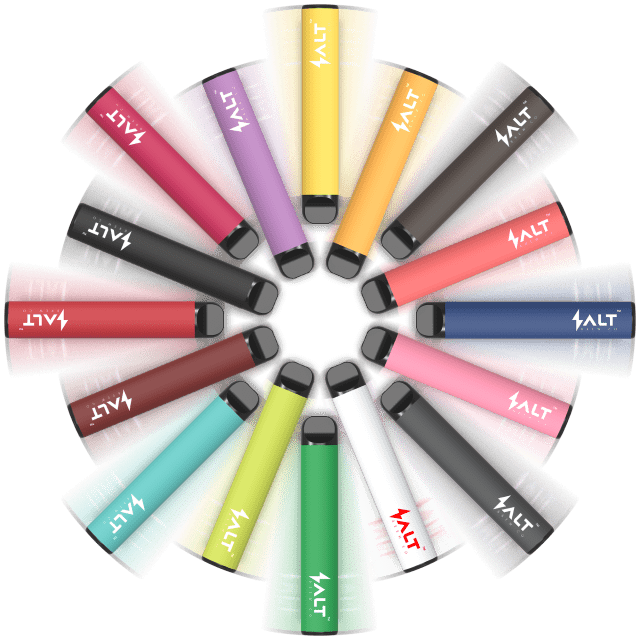 Adrese: Zīļu iela 2,Kandava, Tukuma novads, LV-3120jcnagla@inbox.lv+371 29715515Konkursa “Elektronisko cigarešu kaitīgums” video un/vai afišas izveidošanas NOLIKUMSOrganizators: Kandavas Multifunkcionālais jaunatnes iniciatīvu centrs “Nagla”.Mērķis: Jauniešiem pašiem izzināt elektronisko cigarešu lietošanas kaitīgumu un interaktīvā veidā par to informēt savus vienaudžus.Veicināt jauniešu prasmes kvalitatīvā līmenī izveidot informatīvu video un/vai afišu, kuru pēc tam izmantot dažādos informatīvajos materiālos gan skolās, gan citās iestādēs, lai uzrunātu jauniešus nesmēķēt elektroniskās cigaretes.Dalībnieki un pieteikšanās kārtība:Konkursā var piedalīties Latvijas Republikā dzīvojošs jaunietis vecumā no 13 līdz 25 gadiem. Jauniešu video un/vai afišas tiek iesniegtas līdz 2022.gada 29.aprīlim (ieskaitot). Jāiesniedz elektroniski, sūtot uz jcnagla@inbox.lv vai mūsu sociālajos tīklos. Uzdevumi:Dalībniekiem atbilstoši konkursa nosaukumam “Elektronisko cigarešu kaitīgums” jāsagatavo video līdz 3 minūtēm, lai informētu citus jauniešus par to kaitīgumu. Ja nevēlaties filmēt video, tad ir iespēja izveidot afišu. Video filmēšanā, pēc brīvas izvēles, var izmantot jebkuru aktuālu informāciju par elektroniskajām cigaretēm un jebkādus materiālus. Konkursa norise:Visu jauniešu darbi tiks izvērtēti Bērnu tiesību aizsardzības sadarbības darba grupā, kurā darbojas pārstāvji no dažādām iestādēm, kuras strādā ar jauniešiem. Konkursa uzvarētāja video un afiša tiks publicēta Tukuma novada mājas lapā, kā arī citās mājas lapās, lai informētu jauniešus un to vecākus par elektronisko cigarešu kaitīgumu. Apbalvošana notiks 2022.gada 20.maijā. Par apbalvošanas laikiem informācija tiks nosūtīta uz iesniedzēja iesniegto e-pastu vai sociālajiem tīkliem. Vērtēšana un apbalvošana:Konkursa dalībnieku iesūtītie materiāli tiks vērtēti  Bērnu tiesību aizsardzības grupas dalībnieku sanāksmē, kura notiks 10.maijā.Visi konkursa dalībnieki saņems piemiņas balvas, kā arī 1.,2., un 3.vietas ieguvēji saņems balvas no kafejnīcas “Pie Kristapa”. 